ПАМЯТКА для преподавателей по организации дистанционного обучения на платформе «Цифровой колледж «Подмосковья»Зайти на свою страницу, выбрать группу, предмет. Сформировать.Получим страницу. Например, группа 1СТв-19. История. Выбираем дату.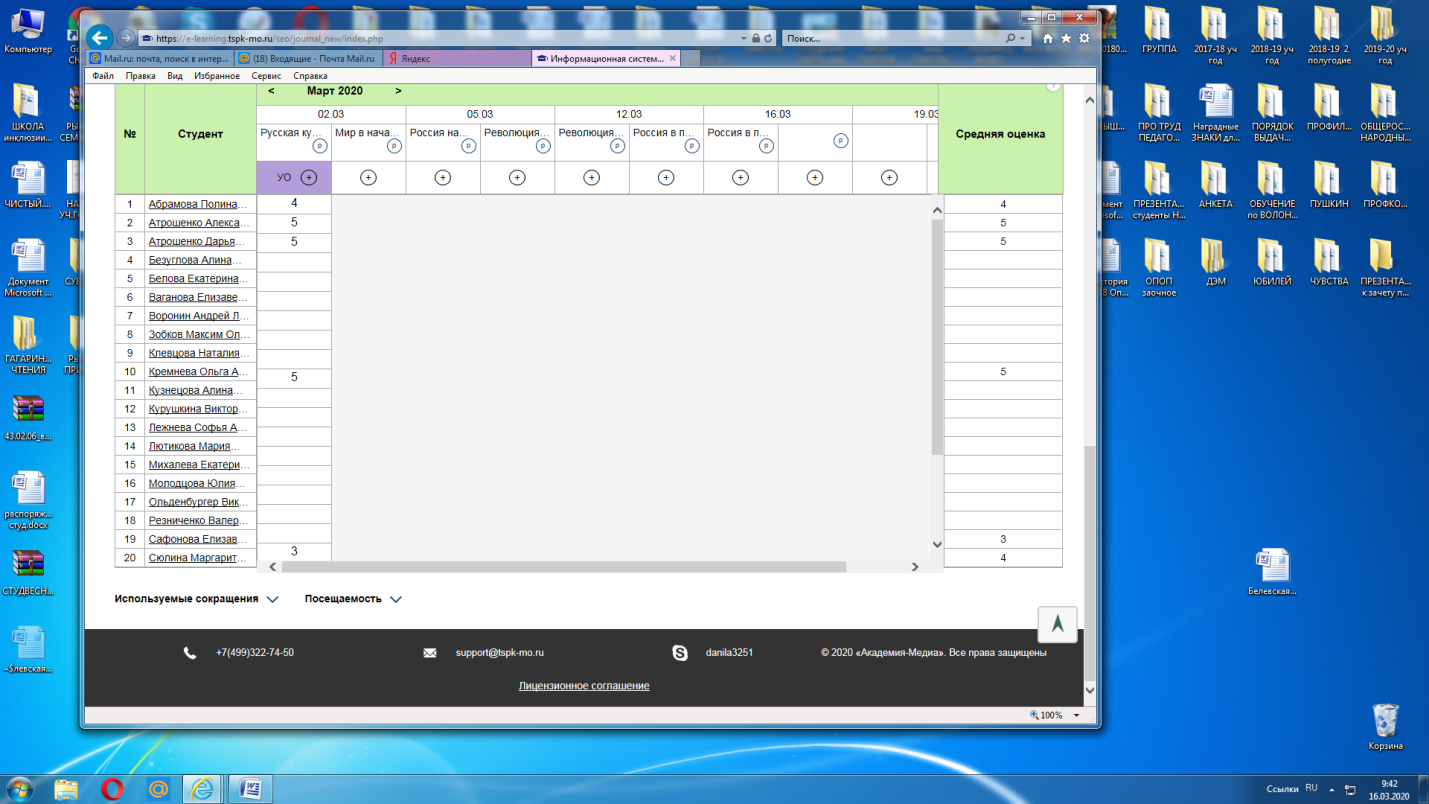 Открывается страница урока. Вносим всю необходимую информацию (Тема, комментарии, домашнее задание). Внизу есть возможность прикрепления файла (можно прикрепить любой текст, лекцию, презентацию,  картинки, задания для выполнения).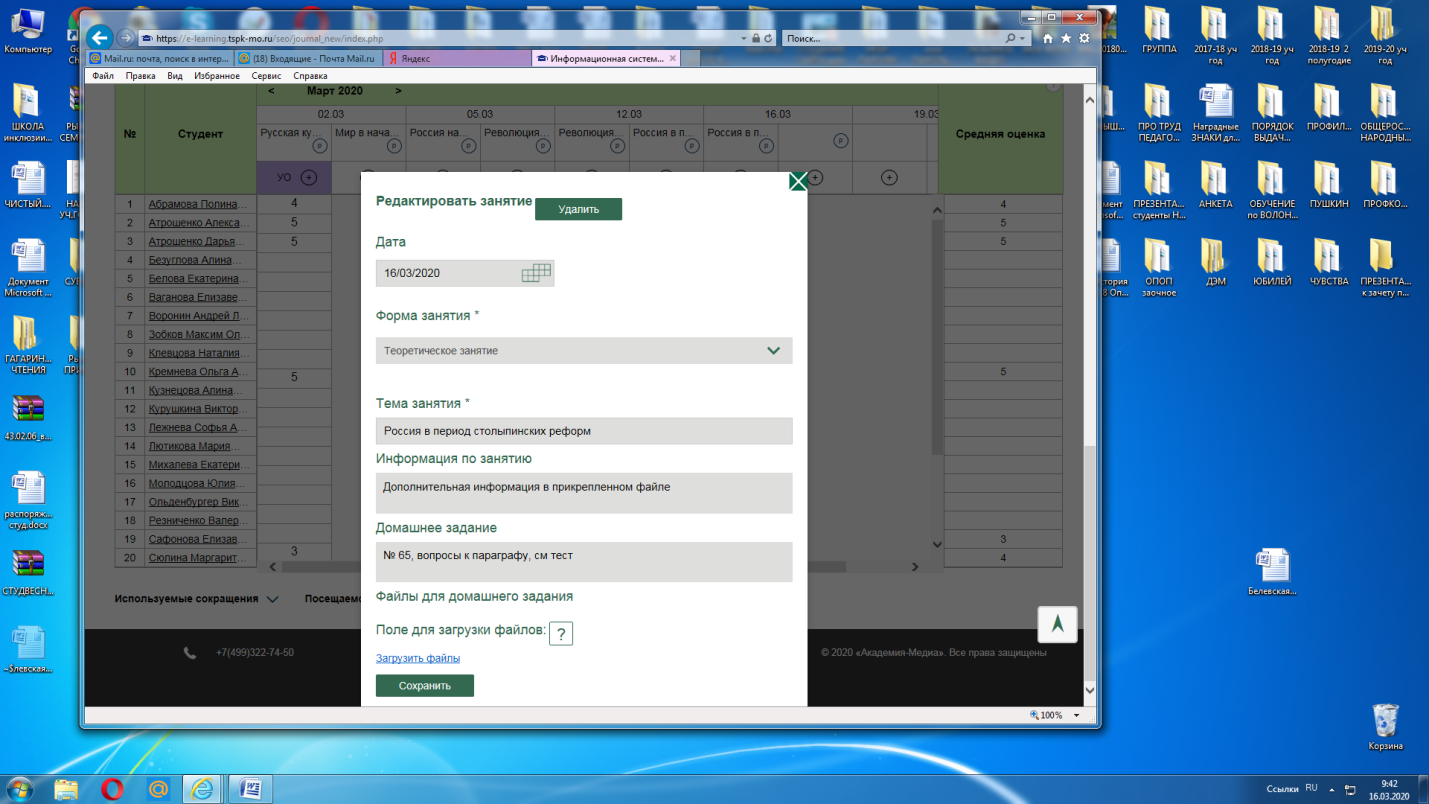 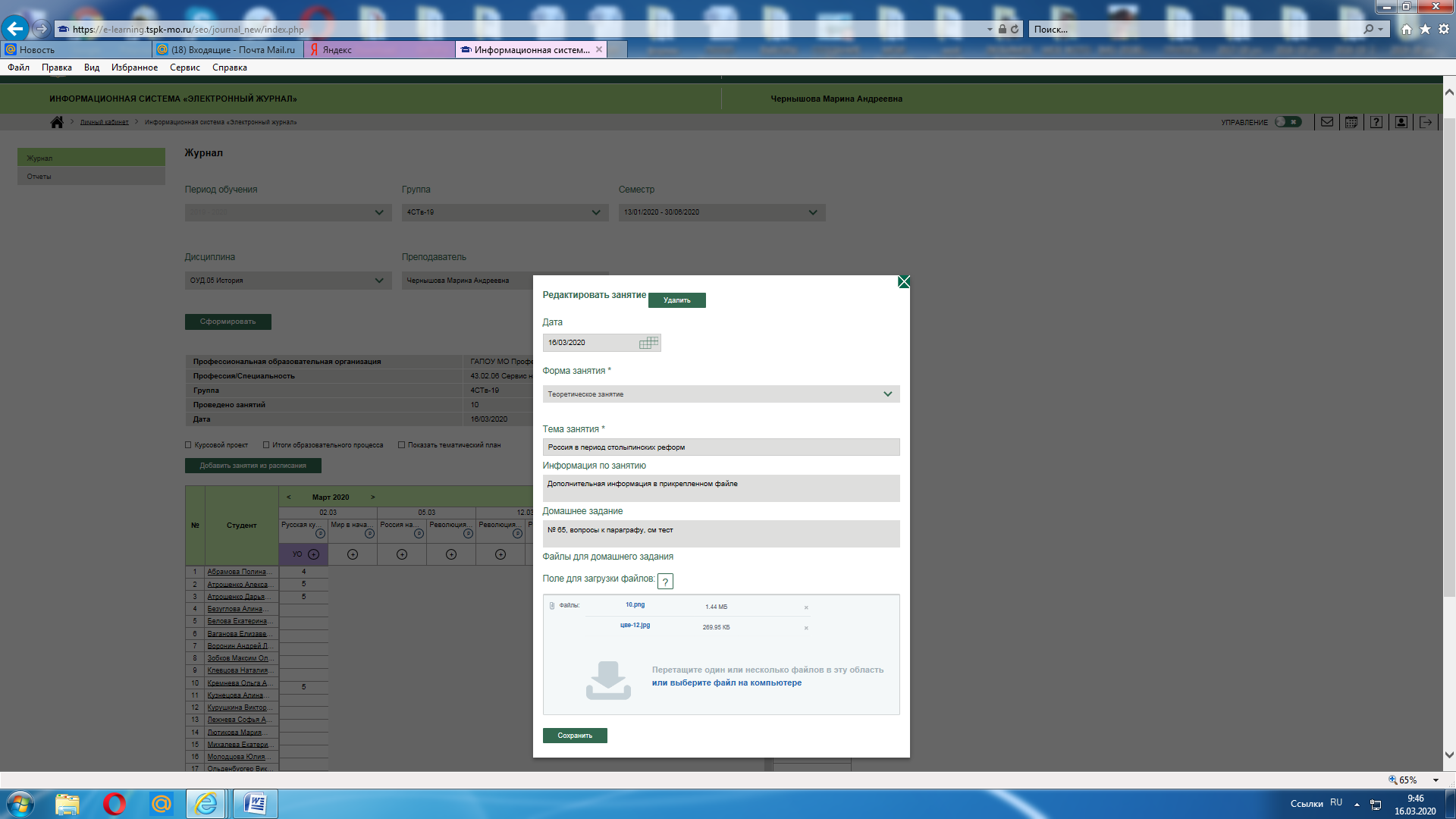 Выбрать файлы (любые). Сохранить.После сохранения страница выглядит следующим образом.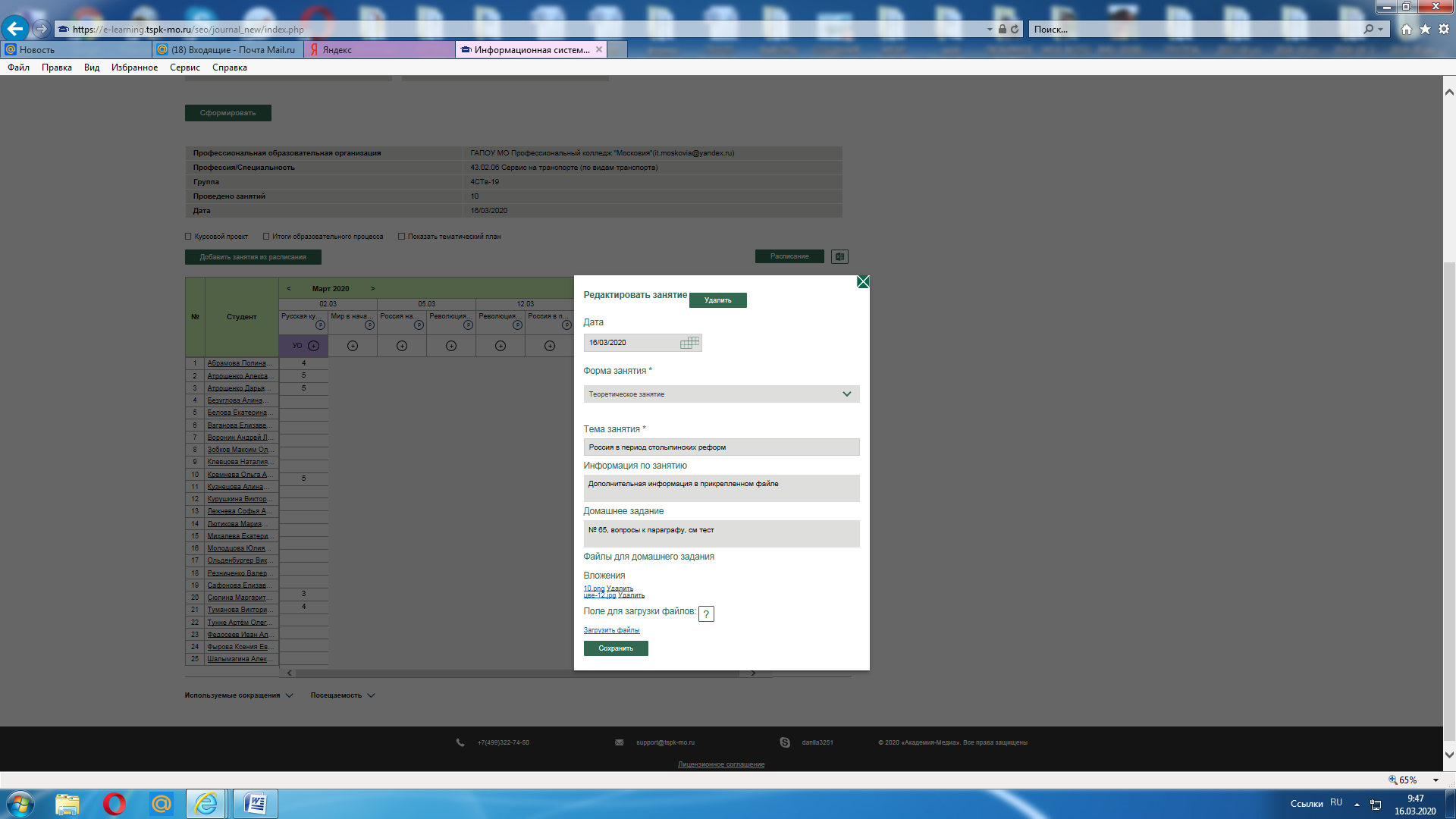 Рекомендации.1.Заполнение  журнала и прикрепление файлов (лекций,  презентаций, заданий) необходимо вести своевременно.  2.При записи домашнего задания необходимо указать сроки выполнения и адрес электронной почты,  на которую студентам   необходимо направлять выполненные задания.3.Варианты заданий в формате дистанционного обучения могут быть разные:подготовка презентации по теме;составление опорного конспекта, составление развернутого плана ответа по теме (указываются страницы, разделы учебника, пособия);составление контрольных вопросов, составление собственных заданий и др. (указываются страницы, разделы учебника, пособия);организация изучения онлайн курсов на платформе «Цифровой колледж Подмосковья» (указываются ЭУМК, виртуальный практикум, разделы, темы);работа над проектом (указывается тема);выполнение тестовых задний.4.Отметка обучающимся за работу, выполненную дистанционно, выставляется в графу журнала, соответствующую теме учебного занятия.Уважаемые коллеги!Для реализации программ в полном  объёме можно использованы  самые разные электронные ресурсы: http://window.edu.ru/ (Единое окно доступа к образовательным ресурсам),  http://prlib.ru/Lib/pages/collections.aspx (Президентская Библиотека), https://rusneb.ru/ (Национальная электронная библиотека),  а так же иные     ресурсы и платформы,  использовать  информационно-коммуникационные технологии  и программ www.skype.ru (конференц-связь),  www.zoom.us (видеоконференцсвязь и обмен сообщениями на любых устройствах),  www.talky.ru (видеочаты  и совместное использование экрана для групп). Учитывая популярность социальных сетей среди студентов, эффективным инструментом проведения дистанционных уроков для преподавателей может стать, например, социальная сеть «ВКонтакте». Это групповые чаты, видео- и прямые трансляции, статьи, сообщества, куда можно загрузить необходимые файлы разных форматов – от презентаций и текстов до аудио и видео. Все это даёт возможность сохранить живое общение и обеспечить непрерывность образовательного процесса.Для студентов 1-2 курсов,  изучающих общеобразовательные предметы на сегодняшний день имеется большое количество информационных ресуросв - это и  «Российская электронная школа».,  где собраны 120 тысяч уникальных задач, тематических курсов, видеоуроков, заданий для самопроверки, каталоги музеев, фильмов и музыкальных концертов. Портал также полезен педагогам,  которые могут воспользоваться лучшими дидактическими и методическими материалами по всем урокам.Бесплатный доступ к электронным версиям учебно-методических комплексов, входящих в Федеральный перечень, предоставляет издательство «Просвещение». Доступ будет распространяться как на учебник, так и специальные тренажёры для отработки и закрепления полученных знаний. 